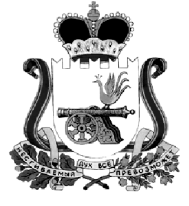 СМОЛЕНСКАЯ ОБЛАСТЬИЗБИРАТЕЛЬНАЯ КОМИССИЯ МУНИЦИПАЛЬНОГО ОБРАЗОВАНИЯ «КАРДЫМОВСКИЙ  РАЙОН» ПОСТАНОВЛЕНИЕ04 августа 2015 года № 102О регистрации кандидата в депутаты Кардымовского районного Совета депутатов пятого созыва по трехмандатному избирательному   округу № 5, Плехтенцова Сергея Юрьевича выдвинутого избирательным объединением Кардымовское районное  местное отделение Партии СПРАВЕДЛИВАЯ РОССИЯ В соответствии со статьями 33 - 35, 37, 38 Федерального закона от 12 июня 2002 года № 67-ФЗ «Об основных гарантиях избирательных прав и права на участие в референдуме граждан Российской Федерации», статьями 13, 14, 151, 152, 16, 17, 19 областного закона от 3 июля 2003 года № 41-з «О выборах органов местного самоуправления в Смоленской области», рассмотрев документы, представленные в избирательную комиссию муниципального образования «Кардымовский район» Смоленской области   по выборам депутатов  Кардымовского районного Совета депутатов пятого созыва для выдвижения и регистрации кандидата в депутаты  Кардымовского районного Совета депутатов пятого созыва по трехмандатному избирательному округу № 5  Плехтенцова Сергея Юрьевича, выдвинутого избирательным объединением Кардымовское районное местное отделение Партии СПРАВЕДЛИВАЯ РОССИЯПОСТАНОВИЛА:1. Зарегистрировать кандидата в депутаты  Кардымовского районного Совета депутатов пятого созыва по трехмандатному избирательному округу № 5 Плехтенцова Сергея Юрьевича, 1981 года рождения, место работы – временно не работает, место жительства – Смоленская область, г.Смоленск, член Политической партии СПРАВЕДЛИВАЯ РОССИЯ, Председатель Совета местного отделения Политической партии СПРАВЕДЛИВАЯ РОССИЯ в Кардымовском районе Смоленской области, выдвинутого избирательным объединением Кардымовское районное местное отделение Партии СПРАВЕДЛИВАЯ РОССИЯ.Дата регистрации - «04» августа 2015 года, время регистрации 17 часов  42 минут.2. Включить зарегистрированного кандидата в депутаты Кардымовского районного Совета депутатов пятого созыва по трехмандатному избирательному округу № 5 Плехтенцова Сергея Юрьевича, в избирательный бюллетень для голосования на выборах депутатов Кардымовского районного Совета депутатов пятого созыва по трехмандатному избирательному округу № 5.3. Опубликовать настоящее постановление в газете «Знамя труда - Кардымово» и разместить на сайте муниципального образования «Кардымовский район» Смоленской области.Председательизбирательной комиссии муниципального образования «Кардымовский район» Смоленской области Л.Л. Лифке Секретарьизбирательной комиссии муниципального образования «Кардымовский район» Смоленской области В.В. Воронова